Algemene instructies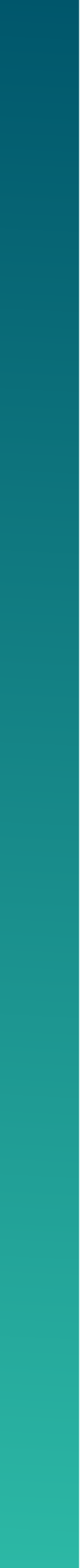 Beste kandidaat,Deze demotest laat je kennismaken met de mogelijke vraagstelling tijdens een test Verbaal redeneren. Deze demo is niet bedoeld om je competenties te meten of je te helpen deze te ontwikkelen.De gestelde vragen zijn slechts een greep uit de mogelijkheden en geen vragen uit de echte test. De vragen kunnen dus verschillen van de test die je zal afleggen. Een echte test bevat ook meer vragen en varieert in moeilijkheidsgraad en tijdsduur.Na elke vraag krijg je op het scherm te zien of jouw antwoord juist of fout was. Je antwoorden blijven anoniem en zullen niet in verband gebracht worden met je eventuele deelname aan een selectieprocedure. Je resultaten in deze demo voorspellen niet of je al dan niet zal slagen voor de echte test.Je beschikt over 20 minuten om deze volledige demo af te leggen.De demotest bestaat uit 2 delen met een verschillend vraagtype:Deel 1: MeerkeuzevragenDeel 2: BeweringenOp de volgende pagina vind je uitleg over het type vraag dat gesteld zal worden en hoe je de vragen moet beantwoorden. Nadien volgen de vragen van deze demotest.In het kader van deze demotest zullen de oplossingen na elke vraag gegeven worden op de volgende pagina.Instructies - Deel 1: MeerkeuzevragenIn deel 1 krijg je één tekst met meerkeuzevragen aangeboden. Je dient bij elke vraag het correcte antwoord aan te duiden uit de verschillende aangeboden antwoordalternatieven. Voor elke vraag is er slechts één antwoord juist.Bij deze tekst worden 4 vragen gesteld. Dat wil zeggen dat dezelfde tekst 4 keer getoond wordt, maar telkens gevolgd door een andere vraag.Hoe antwoorden op de vraag? Je kan antwoorden door een X of meerdere XXX te plaatsen naast het gekozen alternatief.Indien je jouw antwoord wil veranderen, duid je een ander antwoordalternatief aan.Als je niet wenst te antwoorden op de vraag, moet je niets aanduiden.Op de volgende pagina vind je de eerste vraag. VragenVraag 1TEKST 1: De klasbibliotheekIn het klaslokaal van juf Marie staan vier boekenrekken met elk drie planken.Eerste boekenrekOp de bovenste plank bevinden zich tijdschriften, maar ook knutsel- en decoratieboeken. Op de middelste plank staat een twaalfdelige encyclopedie die zij van haar moeder heeft gekregen die vroeger ook lerares was. De Nederlandse, Franse en Engelse woordenboeken, haar spreekwoordenboek en haar handboek spraakkunst bewaart ze op de onderste plank van deze boekenkast.Tweede boekenrekDe jeugdboeken bevinden zich op de middelste plank. Daar staan onder meer klassiekers zoals "Koning van Katoren", "Kruistocht in spijkerbroek", "Oorlogswinter", "De brief voor de koning", "De zusjes Kriegel" maar ook de volledige reeks van 11 boeken van "De waanzinnige boomhut" die nu erg in trek is bij leerlingen. Op de bovenste plank staat een reeks beeldjes van striphelden. Op de onderste plank bevinden zich de bekendste jeugdboeken van Roald Dahl: "Matilda", "De GVR", "Sjakie en de chocoladefabriek", "De Heksen" en "De Griezels".Derde boekenrekDe derde boekenkast wordt volledig ingenomen door een collectie alfabetisch gerangschikte strips. De letters A-G staan op de bovenste plank, de letters H-N op de middelste en de letters O-Z op de onderste.Vierde boekenrekDe vierde boekenkast ten slotte is eerder leeg, met uitzondering van de middelste plank, waar zich de schoolboeken bevinden voor rekenen en taal en de onderste plank waar de kinderboeken "Jip en Janneke" en "Pluk van de Petteflet" staan.VRAAG: Welke van deze werken bevinden zich in hetzelfde boekenrek, maar op verschillende hoogte?ANTWOORDALTERNATIEVEN:"De waanzinnige boomhut" en "Pluk van de Petteflet""De Heksen" en een knutselboekHet decoratieboek en het spreekwoordenboekDe encyclopedie en het taalboek van het vijfde leerjaarOPLOSSING‘Het decoratieboek en het spreekwoordenboek’ is het juiste antwoord. Vraag 2TEKST 1: De klasbibliotheekIn het klaslokaal van juf Marie staan vier boekenrekken met elk drie planken.Eerste boekenrekOp de bovenste plank bevinden zich tijdschriften, maar ook knutsel- en decoratieboeken. Op de middelste plank staat een twaalfdelige encyclopedie die zij van haar moeder heeft gekregen die vroeger ook lerares was. De Nederlandse, Franse en Engelse woordenboeken, haar spreekwoordenboek en haar handboek spraakkunst bewaart ze op de onderste plank van deze boekenkast.Tweede boekenrekDe jeugdboeken bevinden zich op de middelste plank. Daar staan onder meer klassiekers zoals "Koning van Katoren", "Kruistocht in spijkerbroek", "Oorlogswinter", "De brief voor de koning", "De zusjes Kriegel" maar ook de volledige reeks van 11 boeken van "De waanzinnige boomhut" die nu erg in trek is bij leerlingen. Op de bovenste plank staat een reeks beeldjes van striphelden. Op de onderste plank bevinden zich de bekendste jeugdboeken van Roald Dahl: "Matilda", "De GVR", "Sjakie en de chocoladefabriek", "De Heksen" en "De Griezels".Derde boekenrekDe derde boekenkast wordt volledig ingenomen door een collectie alfabetisch gerangschikte strips. De letters A-G staan op de bovenste plank, de letters H-N op de middelste en de letters O-Z op de onderste.Vierde boekenrekDe vierde boekenkast ten slotte is eerder leeg, met uitzondering van de middelste plank, waar zich de schoolboeken bevinden voor rekenen en taal en de onderste plank waar de kinderboeken "Jip en Janneke" en "Pluk van de Petteflet" staan.VRAAG: Welke van deze werken bevinden zich in verschillende boekenrekken, maar op dezelfde hoogte?ANTWOORDALTERNATIEVEN:"Jip en Janneke" en "De zusjes Kriegel""Matilda" en een knutselboekDe strip "Robbedoes" en "De GVR""De waanzinnige boomhut" en het Franse woordenboekOPLOSSING‘De strip "Robbedoes" en "De GVR" is het juiste antwoord.Vraag 3TEKST 1: De klasbibliotheekIn het klaslokaal van juf Marie staan vier boekenrekken met elk drie planken.Eerste boekenrekOp de bovenste plank bevinden zich tijdschriften, maar ook knutsel- en decoratieboeken. Op de middelste plank staat een twaalfdelige encyclopedie die zij van haar moeder heeft gekregen die vroeger ook lerares was. De Nederlandse, Franse en Engelse woordenboeken, haar spreekwoordenboek en haar handboek spraakkunst bewaart ze op de onderste plank van deze boekenkast.Tweede boekenrekDe jeugdboeken bevinden zich op de middelste plank. Daar staan onder meer klassiekers zoals "Koning van Katoren", "Kruistocht in spijkerbroek", "Oorlogswinter", "De brief voor de koning", "De zusjes Kriegel" maar ook de volledige reeks van 11 boeken van "De waanzinnige boomhut" die nu erg in trek is bij leerlingen. Op de bovenste plank staat een reeks beeldjes van striphelden. Op de onderste plank bevinden zich de bekendste jeugdboeken van Roald Dahl: "Matilda", "De GVR", "Sjakie en de chocoladefabriek", "De Heksen" en "De Griezels".Derde boekenrekDe derde boekenkast wordt volledig ingenomen door een collectie alfabetisch gerangschikte strips. De letters A-G staan op de bovenste plank, de letters H-N op de middelste en de letters O-Z op de onderste.Vierde boekenrekDe vierde boekenkast ten slotte is eerder leeg, met uitzondering van de middelste plank, waar zich de schoolboeken bevinden voor rekenen en taal en de onderste plank waar de kinderboeken "Jip en Janneke" en "Pluk van de Petteflet" staan.VRAAG: Welk soort boeken ga je NIET terugvinden in de boekenrekken van juf Marie?ANTWOORDALTERNATIEVEN:RekenboekenStripverhalenKinderboekenKookboekenOPLOSSING‘Kookboeken’ is het juiste antwoord. Vraag 4TEKST 1: De klasbibliotheekIn het klaslokaal van juf Marie staan vier boekenrekken met elk drie planken.Eerste boekenrekOp de bovenste plank bevinden zich tijdschriften, maar ook knutsel- en decoratieboeken. Op de middelste plank staat een twaalfdelige encyclopedie die zij van haar moeder heeft gekregen die vroeger ook lerares was. De Nederlandse, Franse en Engelse woordenboeken, haar spreekwoordenboek en haar handboek spraakkunst bewaart ze op de onderste plank van deze boekenkast.Tweede boekenrekDe jeugdboeken bevinden zich op de middelste plank. Daar staan onder meer klassiekers zoals "Koning van Katoren", "Kruistocht in spijkerbroek", "Oorlogswinter", "De brief voor de koning", "De zusjes Kriegel" maar ook de volledige reeks van 11 boeken van "De waanzinnige boomhut" die nu erg in trek is bij leerlingen. Op de bovenste plank staat een reeks beeldjes van striphelden. Op de onderste plank bevinden zich de bekendste jeugdboeken van Roald Dahl: "Matilda", "De GVR", "Sjakie en de chocoladefabriek", "De Heksen" en "De Griezels".Derde boekenrekDe derde boekenkast wordt volledig ingenomen door een collectie alfabetisch gerangschikte strips. De letters A-G staan op de bovenste plank, de letters H-N op de middelste en de letters O-Z op de onderste.Vierde boekenrekDe vierde boekenkast ten slotte is eerder leeg, met uitzondering van de middelste plank, waar zich de schoolboeken bevinden voor rekenen en taal en de onderste plank waar de kinderboeken "Jip en Janneke" en "Pluk van de Petteflet" staan.VRAAG: De eerste drie boekenrekken zitten nogal vol, in de vierde is nog heel wat plaats. Juf Marie wil op de bovenste plank van de vierde boekenkast graag boeken plaatsen uit de eerste drie rekken die inhoudelijk aansluiten bij de boeken op de middelste plank van de vierde boekenkast.Welke boeken verhuis je naar het vierde boekenrek?ANTWOORDALTERNATIEVEN:Het spreekwoordenboek en het handboek spraakkunstKnutsel- en decoratieboeken"Jip en Janneke" en "Pluk van de Petteflet"Boeken van de "De waanzinnige boomhut"OPLOSSING‘Het spreekwoordenboek en het handboek spraakkunst’ is het juiste antwoord. Instructies – Deel 2: BeweringenJe krijgt twee teksten met telkens vier beweringen die je dient te beoordelen. Dat wil zeggen dat eenzelfde tekst 4 keer getoond wordt, maar telkens gevolgd door een andere bewering.Je opdracht is de tekst aandachtig te lezen en elk van de daaropvolgende beweringen te beoordelen aan de hand van de volgende regels:Duid WAAR aan als de bewering met zekerheid waar is op basis van de informatie in de tekst.Duid NIET WAAR aan als de bewering met zekerheid niet waar is, afgaande op de informatie in de tekst.Duid NIET UIT DE TEKST OP TE MAKEN aan als het zonder nadere informatie niet uit de tekst valt op te maken of de bewering waar of niet waar is.Baseer je antwoorden uitsluitend op de informatie die in de tekst wordt gegeven. Hoe antwoorden op de vraag? Je kan antwoorden door een X of meerdere XXX te plaatsen naast het gekozen alternatief.Indien je jouw antwoord wil veranderen, duid je een ander antwoordalternatief aan.Als je niet wenst te antwoorden op de vraag, moet je niets aanduiden.Op de volgende pagina vind je de eerste vraag. Vraag 1TEKST 1: Het verfilmde kinderboekDiederik is een personage uit een kinderboek waarvan ook films zijn gemaakt. In deze films spelen heel wat personages mee. Zo is er de familie Perens; met vader Perens, moeder Perens, oudste zoon Hans, gevolgd door Daan en de tweeling Sien en Fien. De jongste is Karel, de beste vriend en leeftijdsgenoot van Diederik, en als laatste is er zusje Roos, die twee jaar is ouder dan Karel.Naast Karel trekt Diederik vooral op met Tina. Dit trio zal dan ook in elk verhaal voor een nieuwe uitdaging staan. Er zijn 6 boeken en 7 films: het eerste deel van de boeken werd verfilmd in twee delen, maar dat wil niet zeggen dat dit het dikste boek is. Het vijfde deel van de boekenreeks gaat namelijk met die eer lopen.Een andere familie die meespeelt in de Diederik films is de familie Molders. Ondanks het leeftijdsverschil is Toon Molders als een broer voor Diederik. De broer van Toons moeder, Marcus, brengt enkele slechteriken uit het verhaal op de wereld: Petronella is een trouwe aanhangster van de slechterik in het verhaal en haar zus brengt, door te trouwen met Vicus Venijn, de grootste vijand onder Diederiks leeftijdsgenoten op de wereld: Kragel.Gelukkig brengt de tante van Toon ook ‘goede mensen’ op de wereld. Via haar dochter Andromeda wordt Lieve geboren, die mee zal strijden tegen het kwaad.BEWERING: Het eerste deel van de boekenreeks is het dunste.ANTWOORDALTERNATIEVEN:WaarNiet waarNiet uit de tekst op te makenOPLOSSINGC. ‘Niet uit de tekst op te maken’ is het juiste antwoord. Vraag 2TEKST 1: Het verfilmde kinderboekDiederik is een personage uit een kinderboek waarvan ook films zijn gemaakt. In deze films spelen heel wat personages mee. Zo is er de familie Perens; met vader Perens, moeder Perens, oudste zoon Hans, gevolgd door Daan en de tweeling Sien en Fien. De jongste is Karel, de beste vriend en leeftijdsgenoot van Diederik, en als laatste is er zusje Roos, die twee jaar is ouder dan Karel.Naast Karel trekt Diederik vooral op met Tina. Dit trio zal dan ook in elk verhaal voor een nieuwe uitdaging staan. Er zijn 6 boeken en 7 films: het eerste deel van de boeken werd verfilmd in twee delen, maar dat wil niet zeggen dat dit het dikste boek is. Het vijfde deel van de boekenreeks gaat namelijk met die eer lopen.Een andere familie die meespeelt in de Diederik films is de familie Molders. Ondanks het leeftijdsverschil is Toon Molders als een broer voor Diederik. De broer van Toons moeder, Marcus, brengt enkele slechteriken uit het verhaal op de wereld: Petronella is een trouwe aanhangster van de slechterik in het verhaal en haar zus brengt, door te trouwen met Vicus Venijn, de grootste vijand onder Diederiks leeftijdsgenoten op de wereld: Kragel.Gelukkig brengt de tante van Toon ook ‘goede mensen’ op de wereld. Via haar dochter Andromeda wordt Lieve geboren, die mee zal strijden tegen het kwaad.BEWERING: Volgende personages zijn van oud naar jong gerangschikt: Marcus - Kragel - Sien - Diederik.ANTWOORDALTERNATIEVEN:WaarNiet waarNiet uit de tekst op te makenOPLOSSING‘Niet waar’ is het juiste antwoord.Vraag 3TEKST 1: Het verfilmde kinderboekDiederik is een personage uit een kinderboek waarvan ook films zijn gemaakt. In deze films spelen heel wat personages mee. Zo is er de familie Perens; met vader Perens, moeder Perens, oudste zoon Hans, gevolgd door Daan en de tweeling Sien en Fien. De jongste is Karel, de beste vriend en leeftijdsgenoot van Diederik, en als laatste is er zusje Roos, die twee jaar is ouder dan Karel.Naast Karel trekt Diederik vooral op met Tina. Dit trio zal dan ook in elk verhaal voor een nieuwe uitdaging staan. Er zijn 6 boeken en 7 films: het eerste deel van de boeken werd verfilmd in twee delen, maar dat wil niet zeggen dat dit het dikste boek is. Het vijfde deel van de boekenreeks gaat namelijk met die eer lopen.Een andere familie die meespeelt in de Diederik films is de familie Molders. Ondanks het leeftijdsverschil is Toon Molders als een broer voor Diederik. De broer van Toons moeder, Marcus, brengt enkele slechteriken uit het verhaal op de wereld: Petronella is een trouwe aanhangster van de slechterik in het verhaal en haar zus brengt, door te trouwen met Vicus Venijn, de grootste vijand onder Diederiks leeftijdsgenoten op de wereld: Kragel.Gelukkig brengt de tante van Toon ook ‘goede mensen’ op de wereld. Via haar dochter Andromeda wordt Lieve geboren, die mee zal strijden tegen het kwaad.BEWERING: Petronella is de tante van Kragel.ANTWOORDALTERNATIEVEN:WaarNiet waarNiet uit de tekst op te makenOPLOSSING‘Waar’ is het juiste antwoord.Vraag 4TEKST 1: Het verfilmde kinderboekDiederik is een personage uit een kinderboek waarvan ook films zijn gemaakt. In deze films spelen heel wat personages mee. Zo is er de familie Perens; met vader Perens, moeder Perens, oudste zoon Hans, gevolgd door Daan en de tweeling Sien en Fien. De jongste is Karel, de beste vriend en leeftijdsgenoot van Diederik, en als laatste is er zusje Roos, die twee jaar is ouder dan Karel.Naast Karel trekt Diederik vooral op met Tina. Dit trio zal dan ook in elk verhaal voor een nieuwe uitdaging staan. Er zijn 6 boeken en 7 films: het eerste deel van de boeken werd verfilmd in twee delen, maar dat wil niet zeggen dat dit het dikste boek is. Het vijfde deel van de boekenreeks gaat namelijk met die eer lopen.Een andere familie die meespeelt in de Diederik films is de familie Molders. Ondanks het leeftijdsverschil is Toon Molders als een broer voor Diederik. De broer van Toons moeder, Marcus, brengt enkele slechteriken uit het verhaal op de wereld: Petronella is een trouwe aanhangster van de slechterik in het verhaal en haar zus brengt, door te trouwen met Vicus Venijn, de grootste vijand onder Diederiks leeftijdsgenoten op de wereld: Kragel.Gelukkig brengt de tante van Toon ook ‘goede mensen’ op de wereld. Via haar dochter Andromeda wordt Lieve geboren, die mee zal strijden tegen het kwaad.BEWERING: Toon en Diederik zijn familie.ANTWOORDALTERNATIEVEN:WaarNiet waarNiet uit de tekst op te makenOPLOSSINGC. ‘Niet uit de tekst op te maken’ is het juiste antwoord.Vraag 5TEKST 2: VerkeersveiligheidWelk beleid er ook wordt gevoerd, het aantal verkeersongevallen per jaar zal nooit nul zijn in België. Dat komt omdat autorijden steeds een deel risico en toeval inhoudt. Het weer, de toestand van de wegen en onoplettendheid van de bestuurders zijn factoren die de kwaliteit van het rijgedrag kunnen beïnvloeden. Toch is het mogelijk het aantal verkeersongevallen te verminderen. Een van de manieren om het aantal ongevallen te verminderen is het toepassen van afschrikkingsmaatregelen, door de voorwaarden voor rijbewijsschorsing aan te scherpen en de duur van de schorsing te verlengen.Momenteel kunnen alleen de ernstigste overtredingen - zoals doodslag, rijden onder invloed, snelheidsovertredingen van meer dan 20 km/u in de stad of 30 km buiten de stad, en het rijden zonder rijbewijs - worden bestraft met de onmiddellijke intrekking van het rijbewijs. Bovendien kan de intrekking niet langer dan 15 dagen duren. De door de overheid overwogen afschrikkingsmaatregelen bestaan erin de tolerantie voor snelheidsovertredingen te verminderen door de limiet te verlagen tot 20 km/u buiten de bebouwde kom, met inbegrip van ongevallen die ernstige schade aan het voertuig veroorzaken, en de intrekking te verlengen tot 30 dagen.Hoewel sommige bestuurders last kunnen hebben van de strikte toepassing van deze maatregelen, zullen de gevolgen over het algemeen positief zijn omdat de verkeersveiligheid zal worden verbeterd.BEWERING: Dankzij de afschrikkende maatregelen zijn oplettende bestuurders gevrijwaard van ongevallen.ANTWOORDALTERNATIEVEN:WaarNiet waarNiet uit de tekst op te makenOPLOSSINGB. ‘Niet waar’ is het juiste antwoord.Vraag 6TEKST 2: VerkeersveiligheidWelk beleid er ook wordt gevoerd, het aantal verkeersongevallen per jaar zal nooit nul zijn in België. Dat komt omdat autorijden steeds een deel risico en toeval inhoudt. Het weer, de toestand van de wegen en onoplettendheid van de bestuurders zijn factoren die de kwaliteit van het rijgedrag kunnen beïnvloeden. Toch is het mogelijk het aantal verkeersongevallen te verminderen. Een van de manieren om het aantal ongevallen te verminderen is het toepassen van afschrikkingsmaatregelen, door de voorwaarden voor rijbewijsschorsing aan te scherpen en de duur van de schorsing te verlengen.Momenteel kunnen alleen de ernstigste overtredingen - zoals doodslag, rijden onder invloed, snelheidsovertredingen van meer dan 20 km/u in de stad of 30 km buiten de stad, en het rijden zonder rijbewijs - worden bestraft met de onmiddellijke intrekking van het rijbewijs. Bovendien kan de intrekking niet langer dan 15 dagen duren. De door de overheid overwogen afschrikkingsmaatregelen bestaan erin de tolerantie voor snelheidsovertredingen te verminderen door de limiet te verlagen tot 20 km/u buiten de bebouwde kom, met inbegrip van ongevallen die ernstige schade aan het voertuig veroorzaken, en de intrekking te verlengen tot 30 dagen.Hoewel sommige bestuurders last kunnen hebben van de strikte toepassing van deze maatregelen, zullen de gevolgen over het algemeen positief zijn omdat de verkeersveiligheid zal worden verbeterd.BEWERING: Het aanscherpen van de voorwaarden voor schorsing van het rijbewijs is de beste manier om de verkeersveiligheid te verbeteren.ANTWOORDALTERNATIEVEN:WaarNiet waarNiet uit de tekst op te makenOPLOSSINGC. ‘Niet uit de tekst op te maken’ is het juiste antwoord.Vraag 7TEKST 2: VerkeersveiligheidWelk beleid er ook wordt gevoerd, het aantal verkeersongevallen per jaar zal nooit nul zijn in België. Dat komt omdat autorijden steeds een deel risico en toeval inhoudt. Het weer, de toestand van de wegen en onoplettendheid van de bestuurders zijn factoren die de kwaliteit van het rijgedrag kunnen beïnvloeden. Toch is het mogelijk het aantal verkeersongevallen te verminderen. Een van de manieren om het aantal ongevallen te verminderen is het toepassen van afschrikkingsmaatregelen, door de voorwaarden voor rijbewijsschorsing aan te scherpen en de duur van de schorsing te verlengen.Momenteel kunnen alleen de ernstigste overtredingen - zoals doodslag, rijden onder invloed, snelheidsovertredingen van meer dan 20 km/u in de stad of 30 km buiten de stad, en het rijden zonder rijbewijs - worden bestraft met de onmiddellijke intrekking van het rijbewijs. Bovendien kan de intrekking niet langer dan 15 dagen duren. De door de overheid overwogen afschrikkingsmaatregelen bestaan erin de tolerantie voor snelheidsovertredingen te verminderen door de limiet te verlagen tot 20 km/u buiten de bebouwde kom, met inbegrip van ongevallen die ernstige schade aan het voertuig veroorzaken, en de intrekking te verlengen tot 30 dagen.Hoewel sommige bestuurders last kunnen hebben van de strikte toepassing van deze maatregelen, zullen de gevolgen over het algemeen positief zijn omdat de verkeersveiligheid zal worden verbeterd.BEWERING: Sommige verkeersongevallen zijn te wijten aan toeval.ANTWOORDALTERNATIEVEN:WaarNiet waarNiet uit de tekst op te makenOPLOSSINGA. ‘Waar’ is het juiste antwoord.Vraag 8TEKST 2: VerkeersveiligheidWelk beleid er ook wordt gevoerd, het aantal verkeersongevallen per jaar zal nooit nul zijn in België. Dat komt omdat autorijden steeds een deel risico en toeval inhoudt. Het weer, de toestand van de wegen en onoplettendheid van de bestuurders zijn factoren die de kwaliteit van het rijgedrag kunnen beïnvloeden. Toch is het mogelijk het aantal verkeersongevallen te verminderen. Een van de manieren om het aantal ongevallen te verminderen is het toepassen van afschrikkingsmaatregelen, door de voorwaarden voor rijbewijsschorsing aan te scherpen en de duur van de schorsing te verlengen.Momenteel kunnen alleen de ernstigste overtredingen - zoals doodslag, rijden onder invloed, snelheidsovertredingen van meer dan 20 km/u in de stad of 30 km buiten de stad, en het rijden zonder rijbewijs - worden bestraft met de onmiddellijke intrekking van het rijbewijs. Bovendien kan de intrekking niet langer dan 15 dagen duren. De door de overheid overwogen afschrikkingsmaatregelen bestaan erin de tolerantie voor snelheidsovertredingen te verminderen door de limiet te verlagen tot 20 km/u buiten de bebouwde kom, met inbegrip van ongevallen die ernstige schade aan het voertuig veroorzaken, en de intrekking te verlengen tot 30 dagen.Hoewel sommige bestuurders last kunnen hebben van de strikte toepassing van deze maatregelen, zullen de gevolgen over het algemeen positief zijn omdat de verkeersveiligheid zal worden verbeterd.BEWERING: De overheid heeft NIET de macht om verkeersongevallen te verminderen.ANTWOORDALTERNATIEVEN:WaarNiet waarNiet uit de tekst op te makenOPLOSSINGB. ‘Niet waar’ is het juiste antwoord.EINDE TESTDEMO – Test verbaal redeneren – Niveau C en D